Three-dimensional thermal characterization of forest canopies using UAV photogrammetryClare Webster1,2, Matthew Westoby1, Nick Rutter1, Tobias Jonas21Department of Geography, Northumbria University, Newcastle upon Tyne, UK,2WSL Institute for Snow and Avalanche Research SLF, Davos, Switzerland,Corresponding author: Clare Webster, clare.webster@northumbria.ac.ukAbstract Measurements of vegetation structure have become a valuable tool for ecological research and environmental management. However, data describing the thermal 3D structure of canopies and how they vary both spatially and temporally remain sparse. Coincident RGB and thermal imagery from a UAV platform were collected of both a standalone tree and a relatively dense forest stand in the sub-alpine Eastern Swiss Alps. For the first time, SfM-MVS methods were used to develop 3D RGB and thermal point clouds of the two sites with point densities of 35,245 and 776 points per m2, respectively, compared to 78 points per m2 for an airborne LiDAR dataset of the same area. Despite the low resolution of the thermal imagery compared to RGB photosets, forest structural elements were accurately resolved in both point clouds. Improvements in the quality of the thermal 3D data were gained through the application of a distance filter based on the proximity of these data to the RGB 3D point data. Vertical temperature gradients of trees were negative with increasing height at the standalone tree, but were positive in the dense stand largely due to increased self-shading of incoming shortwave energy. Repeat surveys across a single morning during the snowmelt period revealed changes in the spatial distribution of canopy temperatures which are consistent with canopy warming from direct solar radiation. This is the first time that coincidentally acquired RGB and thermal imagery have been combined to generate separate RGB and thermal point clouds of 3D structures. These methods and findings demonstrate important implications for atmospheric, hydrological and ecological modeling, and have wide application for effective thermal measurements of remote environmental landscapes.Keywords:Thermal infrared imageryStructure from motionDigital photogrammetryComputer visionCanopy structureForest structureForest monitoringUnmanned aerial vehicleUnmanned aerial systemUAVUASForest canopy temperatureTemperature heterogeneityIntroductionForests cover approximately 31% of the total global surface area (FAO 2010), regulating local and global energy balance and biogeochemical cycles, providing wildlife habitat and supporting biodiversity. Understanding, management and prediction of forest processes depends greatly on measurement of forested environments (e.g. structure, biomass, temperature, habitat quality and biodiversity) at sufficient spatial and temporal resolution. To this end, three-dimensional (3D) mapping of forest canopies has become a valuable tool for obtaining forest canopy structure information, such as effective leaf area index, fractional cover and canopy closure (Morsdorf et al. 2006; Solberg et al. 2009). These forest canopy structure parameters have been applied to carbon accounting (Houghton et al. 2009; Kobayashi et al. 2012), canopy structure modeling for ecosystem analysis (Zhao and Popescu 2009), energy balance (Musselman et al. 2013) and radiative transfer modeling (Essery et al. 2008a), as well as search and rescue logistics (Rudol and Doherty 2008). Remotely sensed data describing 3D forest structures have been retrieved using airborne or terrestrial light detection and ranging methods (LiDAR; Kankare et al. 2013; Liang et al. 2012; Lucas et al. 2008; Srinivasan et al. 2014; Wagner et al. 2008). LiDAR data can be acquired across large (> 50,000 ha) areas in a series of repeat over-flights. However, the commission of LiDAR flights or data purchase can exceed USD$20,000 per flight (Erdody and Moskal 2010), particularly when data at high spatial and temporal resolutions are required. More recently, improvements in the affordability and accessibility of lightweight unmanned aerial vehicle (UAV, or ‘drone’) technology has facilitated low-cost methods of low-altitude (< 150 m flying height) photographic and videographic data collection in a range of environments (e.g. Cohen et al. 2005; Dandois and Ellis 2013; Faye et al. 2016; Morgenroth and Gomez 2014). The deployment of lightweight fixed-wing or multi-rotor UAV systems with on-board digital imaging sensors facilitates the collection of remotely sensed data at increasingly high spatial and temporal resolutions. Further advances in the development of flight planning software now facilitate GPS-guided flight repeatability.  The recent emergence of a new generation of digital photogrammetric and computer vision-based algorithms for reconstructing 3D scene topography from 2D input imagery, popularly known as ‘Structure-from-Motion’ (SfM) has revolutionized the field of 3D data acquisition and analysis (e.g. Carrivick et al. 2016; James and Robson 2012; Snavely et al. 2008; Westoby et al. 2012), and originates from advances in the computer vision community (e.g. Spetsakis and Aloimonos, 1991; Boufama et al., 1993; Szeliski and Kang, 1994). Unlike conventional photogrammetric techniques, SfM methods identify matching features in overlapping digital images and use this information as input to an iterative bundle adjustment which simultaneously solves for the interior and exterior camera parameters and generates a sparse 3D point-cloud. This process can be enhanced through the use of input imagery which has been geotagged using GPS technology. SfM algorithms are commonly used in conjunction with multi-view stereo methods (SfM-MVS) to increase 3D point densities, typically by an order of magnitude or more (Carrivick et al. 2016; James and Robson 2012; Westoby et al. 2012), whilst the addition of ground control points (GCP) with known xyz positions in the scene facilitates the georegistration of SfM-derived 3D data. A number of recent studies have employed SfM-MVS methods to derive 3D models of forest canopy structure from RGB imagery acquired from UAVs (e.g. Dandois and Ellis 2010; Dandois and Ellis 2013; Mlambo et al. 2017). Example applications of SfM-MVS for vegetation analysis include the use of color channel segmentation to facilitate species identification and the analysis of plant stress and seasonal development (Dandois and Ellis 2013), and the estimation of above-ground biomass volumes (Bendig et al. 2014). Significantly, Dandois and Ellis (2013) found that tree heights extracted from SfM-MVS-derived point-clouds correlated well with equivalent data extracted from airborne LiDAR (R2 = 0.87) and field measurements (R2 = 0.63-0.84), whilst additional studies have also found the accuracy of SfM-MVS-derived datasets to closely mirror those obtained using terrestrial or airborne LiDAR (Hernández-Clemente et al. 2014; Wallace et al. 2016). Furthermore, Faye et al. (2016) have demonstrated a workflow for simultaneous, two-dimensional (2D) thermal infrared (TIR) and RGB airborne imaging in ecological monitoring. While these studies have demonstrated significant advances in the remote sensing of vegetation structure, the integration of thermal information into 3D forest canopy structure models has to date received limited attention.Measurements of forest canopy temperature at a range of spatial scales can provide insights into energy flux (Webster et al. 2016), evapotranspiration and photosynthesis (Solberg et al. 2009), and plant stress (Erdody and Moskal 2010; Morsdorf et al. 2006). Forest canopy temperature is therefore an important parameter in environmental monitoring and modeling. Thermal imaging technology has advanced to the stage where survey grade, portable, and easy to use cameras are readily available and relatively affordable (<USD$12,000). This increasing availability has allowed for diverse applications of TIR imagery in remote environments for a number of environmental monitoring and modeling applications, including water management and agriculture (Anderson et al. 2012; Berni et al. 2009; Gago et al. 2015; Leinonen et al. 2006), visualization of lava flow evolution (James et al. 2009), volcanic activity (Spampinato et al. 2011), and groundwater movement (Luscombe et al. 2015; Pfister et al. 2010). Studies employing airborne thermal imagery have generally utilized 2D imaging outputs, however, the processing of 2D thermal imagery to produce fully 3D models containing thermal information has yet to be fully explored in the context of forest canopy structure. Significantly, to date no single instrument or imaging system has been demonstrated to have the capacity for retrieving both structural and thermal observations of forest canopies in 3D and at high spatial and temporal resolutions.This paper appraises the capacity of SfM-MVS methods for retrieving structural and thermal 3D data of vegetation structures using coincident RGB and thermal imagery acquired from a UAV. We first present and discuss the acquisition, generation, and analysis of 3D RGB and thermal data for a single, standalone tree, before demonstrating and discussing the utility of our workflow for characterizing the structure and thermal signature of a heterogeneous alpine forested area during the northern hemisphere snowmelt season. Study sitesTwo sub-alpine forest study sites near the town of Davos, Switzerland were selected for analysis (Figure 1a). The first site is a standalone Norway Spruce (Picea abies) tree located in the Dischma valley (46.757°N, 9.879°E; Figure 1b). The tree is ~18 m high, and has a diameter of 8 m. The second site is a relatively dense forest stand of predominantly Norway Spruce (~30 m × 30 m) close to Davos Laret, Switzerland (46.843°N, 9.875°E; Figure 1c,d). Tree heights in this area range between 12-40 m. 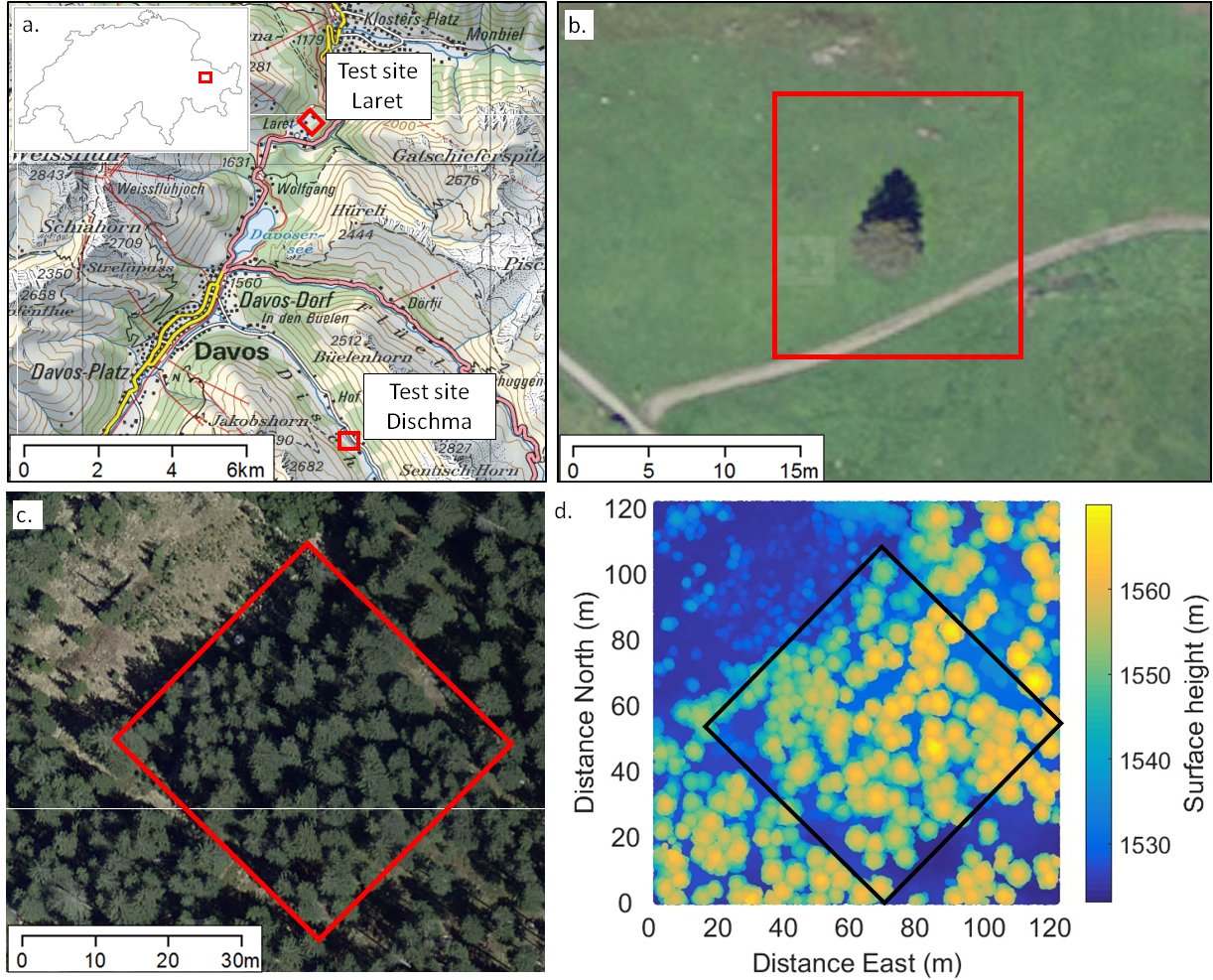 Figure 1: Overview of the two field locations, showing a. relative location between the tree in Dischma Valley and the forest field site in Laret; b. aerial image of single tree in Dischma Valley; c. aerial image and outline of flight area over the forest field site in Laret; d. airborne LiDAR point-cloud data of forest field site in Laret showing canopy distribution and surface height. Aerial images and background images from © CNES, Spot Image, reproduced with permission from Swisstopo, NPOC (JA100118).The use of single-species forested environments for thermal imaging is largely straightforward compared to other land surfaces as emissivity is typically strongly homogeneous (Price and Petzold 1984). Flights over land surfaces with a variable surface emissivity, such as agricultural cropland, would require a further step in post-processing to ensure accurate surface temperatures are calculated (e.g. Faye et al. 2016). Additionally, the collection of data across the forest stand during winter when seasonal snow was present on the ground surface allowed strong thermal contrast between the canopy and the forest floor, creating an obvious mask between the two features.Methods and data productsUAV platform and sensorsUAV flights were undertaken with a DJI S1000 octocopter (Figure 2a). RGB imagery was acquired using a Panasonic Lumix DMC-GH4 digital SLR camera (Figure 2b) at an original resolution of 4608 × 2592 pixels (1:0.57 scaling) and with manual exposure and focusing settings enabled. The camera was triggered using an intervalometer, set at a 1-second interval. Thermal imagery was acquired in the form of raw .csv files using an Optris PI450 Thermal Imager, controlled using an on-board NetBox running a Windows XP Professional operating system and PI Connect software (Figure 2b). The NetBox is a miniature PC attached to the camera that allows the IR camera to operate as a stand-alone unit. This permits longer distances between the camera and the monitoring system (traditional PC), allowing it to functionally operate on remote systems such as the UAV in this study. The PI450 thermal imager has a resolution of 382 × 288 pixels and obtains thermal data in the spectral range 7.5 - 13µm. The imager is self-calibrating and has a manufacturer-stated measurement accuracy of  2% or  2°C and provides a raw output in °C. The emissivity of the scene was set to 1 for all thermal imagery, which were acquired at 1-second intervals. The use of an emissivity of 1 assumes there is zero reflectance from the canopy. The maximum image timing offset between sequential RGB and thermal images is < 2 s. A summary of the instrumentation specifications is provided in Table 1. Table 1: Specifications of imaging instrumentationThe two sensors were mounted underneath the UAV using a custom bracket attached to a motorized, gyroscopically stabilized gimbal in a configuration which dampens vibrations and helps to maintains sensor stability in the xy plane when the sensors are positioned in a downward-facing (nadir) perspective (Figure 2b). This configuration also ensured a general correspondence between RGB and thermal image centers at operational flying heights, whilst the ground footprint of each sensor varied slightly as a function of sensor resolution and radial distortion effects. Including batteries, the UAV and multi-sensor imaging system weighed ~12 kg. The UAV included an on-board navigation system, including integrated Global Navigation Satellite Systems (GNSS), Inertial Measurement Unit (IMU) and barometer and compass components, which facilitate high positional accuracy and UAV stabilization in winds up to 28 km/h and in temperatures of >-5C.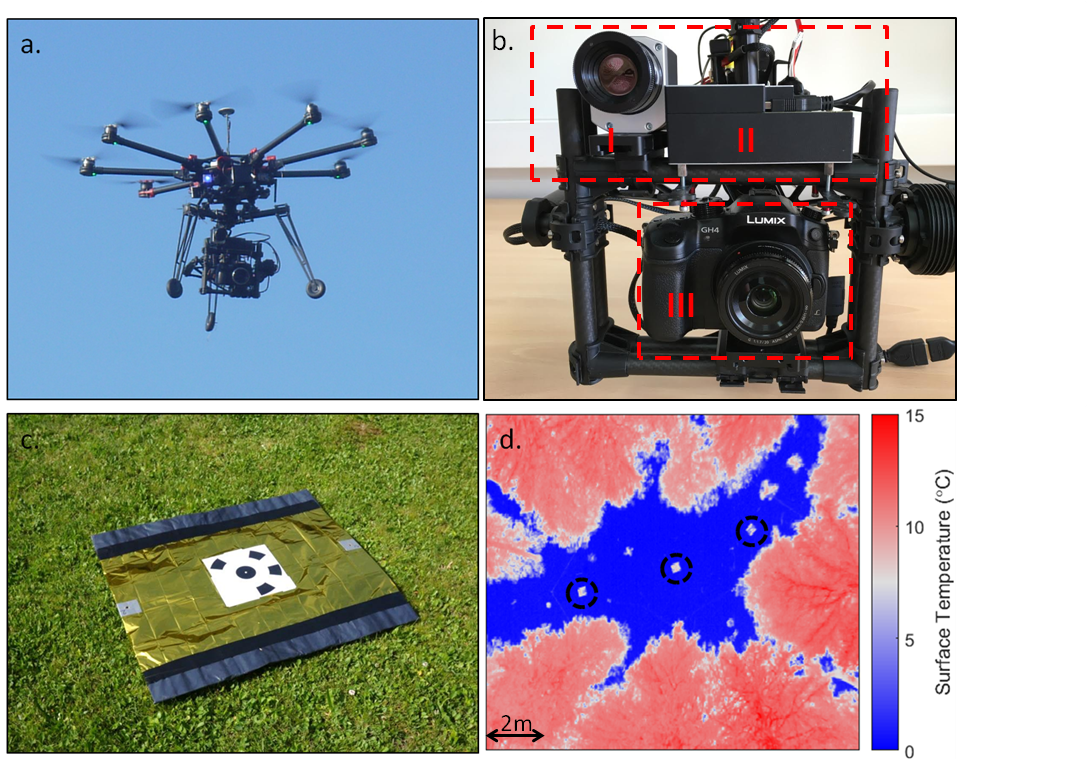 Figure 2: a. DJI S1000 Octocopter in flight fitted with; b. gimbal with Optris PI450 imager (I), NetBox (II) and Panasonic Lumix RGB camera (III); c. example of thermal ground control point; d. example of airborne thermal image over forested area with ground control points circled. Data acquisition Flight missions over the single standalone tree at the Dischma test site (Figure 1b) were manually controlled and assisted by an on-board first-person-view (FPV) camera, connected to a monitor via a 5.8GHz connection. Flight elevation was maintained at 25 m, < 10 m above the top of the tree and the thermal camera was focused at approximately 15 m distance with a depth of field of approximately 5.3 m.  A flying speed of 1 ms-1 was maintained throughout the flight, which was < 5 minutes in duration due to the small spatial coverage required. The ground was completely snow-free during data acquisition at the Dischma site. Flight missions for the forest stand at the Laret test site were planned using DJI PC Ground Station software (v. 4.0.11.) installed on a portable field laptop computer with a 2.4 GHz wireless data link, allowing continuous radio communication for real-time flight monitoring and intervention. Flight plans were programmed in a predetermined square-parallel sweep pattern using a constant flying height of 50 m (< 10 m above the canopy) and a forward flight speed of 1 ms-1, corresponding to forward and side image overlap of 80% and 40%. Transects were 18.5m long and spaced 5.8m apart. The thermal camera was manually focused at approximately 25 m distance with a depth of field of approximately 7.6 m. Maximum flight time was < 10 minutes using a 16000 mAh battery, which was sufficient to survey the entire field site in a single flight.Specific meteorological and canopy conditions were required for collection of airborne thermal imagery. Flights across the forest stand during winter were carried out when there was no intercepted snow on the canopy in order to allow full thermal visualization of a snow-free canopy surface. The ground was completely snow covered with no bare ground in the sub-canopy. Additionally, this removed possible error in 3D reconstruction arising from snow present in the canopy and on the ground having the same spectral characteristics in the RGB and thermal images. Meteorological conditions (incoming shortwave radiation, air temperature) were recorded at a weather station installed in a local open site approximately 300 m to the northwest of the forest flight area and 2km northwest of the Dischma single tree site. Effects on image accuracy arising from surface roughness, air temperature changes and humidity were to be negligible due to the proximity of the canopy to the camera (< 10m). Corrections for atmospheric influences on thermal imaging accuracy were not required as these effects influence temperature accuracy when the target is greater than 100m from the imager (Ball and Pinkerton 2006).A network of ground control points (GCPs) was established prior to UAV deployment at each field site, and their xyz location surveyed using a Leica TPS 1200 total station and Trimble GR5 RTK differential GPS. GCPs measured 0.8 × 0.5 m and consisted of a material with a relatively large reflectance in the IR domain with a border of adhesive black plastic (Figure 2c). These materials were chosen due to their contrasting emissivity, which produced a clear boundary between the two materials and the ground when viewed in a thermal image (Figure 2d). GCPs were equally visible in the corresponding RGB imagery. At the single tree, twelve GCPs were arranged in concentric inner and outer circles around the standalone tree. At the forest stand, the twelve GCPs were positioned across the forest area in a quasi-uniform grid pattern in small gaps between the trees in order to maximize their visibility during aerial surveying. Snow height was measured below the GCPs in the forest stand site and each z location was corrected in post-processing to correspond to ground height. SfM-MVS model generationA summary of the full workflow for SfM-MVS (Structure-from-Motion multi-view stereo methods) model generation is presented in Figure 3. Raw thermal .csv files contained 288x382 cells, each representing the recorded temperature of a pixel from the imager. Previous calibration of the PI450 imager showed a non-uniformity in recorded temperature across the field of view which varied by less than 2K, which is within the manufacturer specified error of the imager (Smigaj et al., 2015). Images were therefore not corrected for non-uniformity. Raw thermal files were converted to grayscale .png digital images (382 × 288 pixels) using MATLAB software (R2015) with a temperature (°C) assigned to each pixel (e.g. Figure 2d). All images from a single flight were set to have the same color scale. Greyscale images were more desirable over color images as they have a single color channel (compared to a three color channel in RGB images), thus can easily be converted back to a single temperature value. Minimum temperature was set to 0°C in all thermal images in order to 1) remove thermal variation at the snow surface and 2) increase the visual contrast of the forest to aid point recognition in 3D model generation. All pixels with a recorded temperature below 0C were therefore not included in further analysis. Air temperature during imaging was above 0°C, thus it was assumed canopy temperature was also warmer than the snow surface temperature (Jarvis et al. 1976). Snow-covered ground was automatically masked in the RGB and thermal photosets for the forest stand site and were excluded from scene reconstruction. Ground conditions were entirely snow-free at the single tree site. 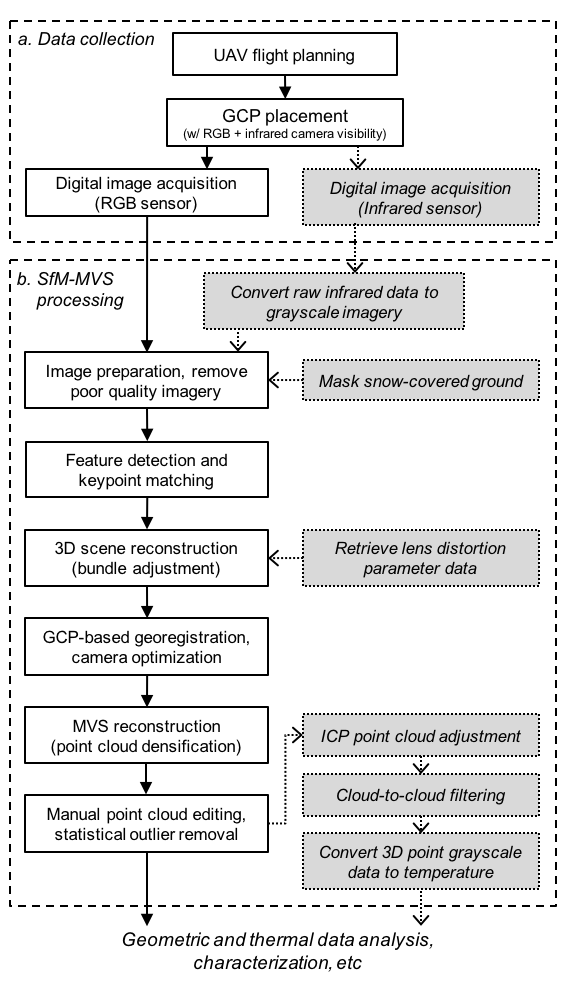 Figure 3: Data collection and SfM-MVS processing workflow for constructing georeferenced 3D point-clouds of forest structures from coincident RGB and thermal infrared imagery acquired using a lightweight UAS. Steps colored in gray were applied exclusively to thermal data.RGB and thermal datasets were processed separately in Agisoft PhotoScan Professional Edition software (2015, v. 1.1.6).  PhotoScan employs a standard SfM-MVS workflow, beginning with the identification of unique image key points and the assignment of key point descriptors, which are stable under variations in perspective and illumination. Key point descriptors were used to establish key point correspondences between photographs (Lowe 2004), before an iterative, self-calibrating bundle adjustment was used to solve for internal and external camera orientation parameters and produced a sparse, or coarse, 3D point-cloud. Following initial camera alignment and sparse scene reconstruction, 3D points with a reprojection error >0.5 pixels were removed, as were points which were visible in fewer than three photographs. The point-cloud data were transformed to the Swiss grid co-ordinate system (CH1903+/LV95) through the identification of known GCP locations. These GCPs provided additional scene control and were used to improve the estimation of camera orientation parameters and reduce model alignment errors using PhotoScan’s ‘optimization’ tool. Whilst each set of images were not digitally geotagged during acquisition, the photogrammetrically reconstructed xyz positions of the RGB photographs were exported and used to estimate initial camera positions for the corresponding thermal images, with an associated accuracy buffer of ± 2 m. This additional and often non-standard SfM-MVS processing step improved the accuracy and processing speed of the initial camera alignment and retrieval of the lens distortion parameters for the thermal imager. Following project georegistration and optimization, dense point-cloud reconstruction was undertaken using MVS methods, which increased point densities by over an order of magnitude. The reconstruction ‘quality’, for the dense point-clouds was specified as ‘ultra high’ for all models, which ensures that the thermal information for a given point has been retrieved from the original input images, with no image downscaling and associated averaging of thermal data (Agisoft, 2015). Dense point-clouds were manually scrutinized in CloudCompare (v.2.6) software to remove errors, followed by the application of a statistical outlier removal algorithm to eliminate points which are further away than the mean distance between the six nearest neighboring points. Finally, site-specific RGB and thermal 3D datasets were co-registered using iterative closest point (ICP) methods (Srinivasan et al. 2014). Project alignment statistics are displayed in Table 2.Table 2: Summary of UAV survey data products. Number of RGB and thermal images in brackets refers to original input images, whilst number without brackets refers to input images which were successfully aligned by Agisoft PhotoScan. Similarly, number in brackets indicate number of GCPs (ground control points) successfully projected and used for RGB 3D reconstruction of both sites, whilst the number without brackets reflects the number of projected ground control point positions in the thermal data.Following ICP alignment, the grayscale value of each thermally reconstructed 3D point was back-calculated to temperature (°C) from the 8-bit grayscale image using:where T(x,y) is the calculated temperature of each point (x,y); GL(x,y) is the grey level of the point (x,y) in the point cloud, which is comprised of X,Y,Z and GL information at each point; Trange is the difference between maximum and minimum temperature in the point cloud; and Tmin is the minimum temperature. Trange was pre-determined from the raw data files during initial conversion to grayscale images. . Aerial LiDARLiDAR data over the Davos Laret site were collected in September 2010 using a Riegl LMS Q560 sensor from multiple helicopter flyovers at a nominal flying altitude of 700m for a total area of ~90km-2. The wavelength emitted was 1550 nm with pulse durations of 5 ns and up to 7 returns were detected per pulse for a maximum scan angle of 15. Post-processing yielded an average echo density of 36 pulses per m2 of the flyover domain and 19 pulses per square meter for the last returns (shot density) within the domain area. LiDAR data were subsequently decimated to 0.5 horizontal resolution using classified ground returns. ResultsSingle treeGeometric characterizationIn total, 139 RGB photographs and 249 thermal images of the single tree were used as input to SfM-MVS processing, of which 139 and 186 were aligned by PhotoScan. Remaining input thermal images were not aligned or used for 3D scene reconstruction, most likely due to a combination of factors which include the tree canopy appearing in peripheral portions of the image, where distortion effects are greatest, and poor image texture relative to the remaining images. In such instances, tie-point identification and image matching become unviable, and these photographs are discarded from the remainder of the reconstruction workflow. A calibration procedure to correct for this distortion was carried out following Vidas et al. (2012), however it did not increase the number of images retained through the scene reconstruction. Inspection of RGB and thermal 3D point-clouds for the single tree revealed a consistent geometric correspondence between datasets and the tree (Figure 4a-c). Residual alignment errors were 0.016 m and 0.081 m for the RGB and thermal datasets, respectively, and indicate good internal consistency for point-cloud reconstruction and georegistration (Table 2). Measured positions of the GCPs around the base of the tree varied by 2.14 m in the vertical (z) plane covering only 8% of the total vertical distance in the 3D scene of the tree (18 m). This limited elevation range does not appear to have had a detrimental effect on the accuracy of the vertical component of the 3D reconstruction and alignment; the mean cloud-to-cloud distance between RGB and thermal reconstructed 3D point-clouds was 0.046 m. No obvious systematic model doming or deformation effects were observed (James and Robson 2012). Both the RGB and thermal point-clouds reconstructed elements of 3D canopy structure across the full height of the tree. 3D point clusters generally corresponded to individual branches, or branch clusters, which were visible from the nadir view perspective of each imaging sensor. 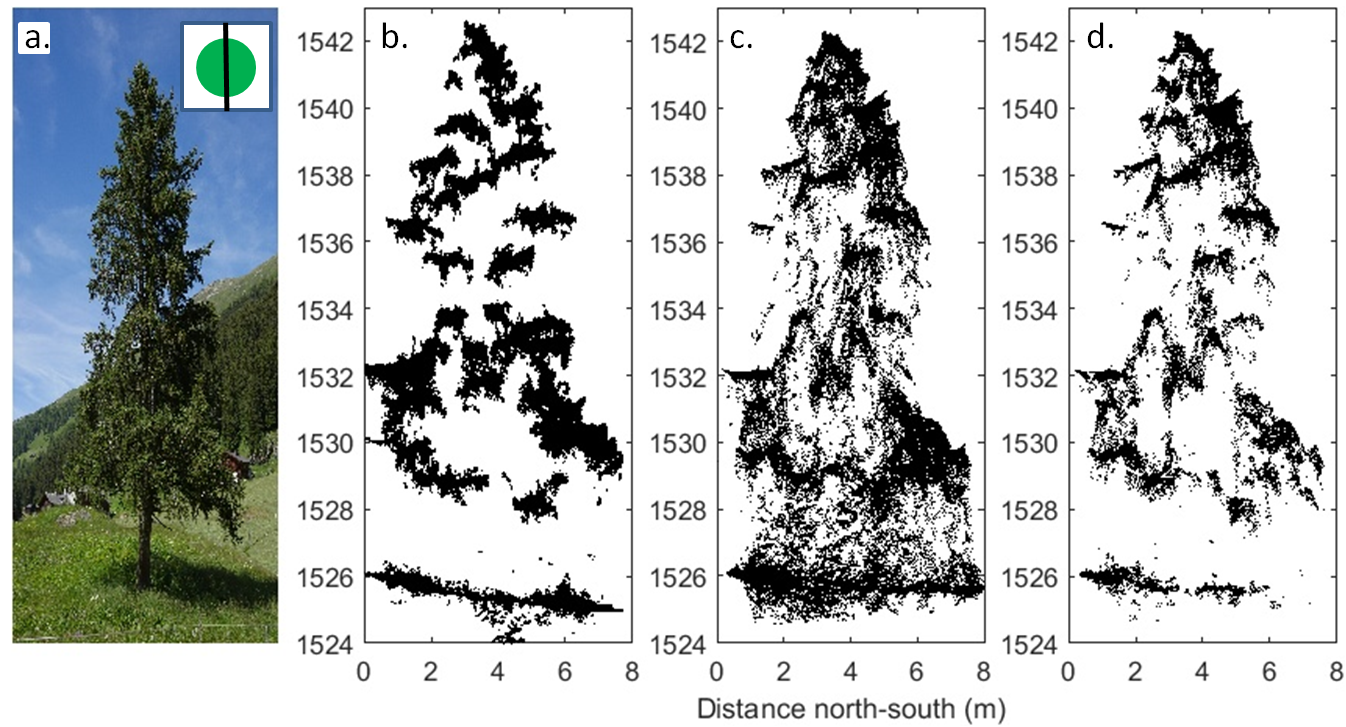 Figure 4: North-south profile of the single tree: a. RGB image of single tree taken looking east; b. RGB point-cloud dataset; c. thermal point-cloud dataset before cloud-to-cloud filtering and d. thermal point-cloud dataset after cloud-to-cloud filtering. Occlusion of underlying canopy by skyward-facing branches largely accounted for intermittency of the 3D reconstruction across the full height and interior of the tree in both datasets (Figure 4b-c). The largest data gap, found on the western edge of the tree, is attributed to heavy shadowing from shortwave radiation at the time of data acquisition, when the sun was in the south-east. Such shading caused issues with key point identification, matching, and scene reconstruction due to the comparatively homogenous textural signature of the shaded area in RGB imagery. Similar errors were seen in the thermal point-cloud, where the lack of thermal variation, and therefore image texture and contrast, resulted in a gap in the thermal point-cloud corresponding to the same location in the RGB point-cloud. Thermal point-cloud refinement RGB point-cloud data closely matched the physical structure of the single tree, particularly in the absence of points between the ground and base of the tree canopy, in agreement with real-world tree structure (Figure 4b; ~1526 m to 1528 m a.s.l.). The occlusion of the tree trunk from the perspective of a downward-facing camera meant that the SfM-MVS model was unable to reconstruct its position. Within the equivalent thermal data, however, the area between ~1526-1528 m contained numerous 3D points (Figure 4c). Additionally, there is a presence of thermal 3D points between branch clusters, which otherwise remain empty in the RGB 3D data (Figure 4c).A further inconsistency between RGB and thermal point-clouds was an increase in the number of points in the thermal point-cloud, between 1528-1530 m, which did not match the physical position of the lower tree branch clusters. On closer inspection, the thermal signature of these additional points had more in common with the surrounding snow-free ground surface, which generally had a higher temperature relative to the tree in areas exposed to direct sunlight, and a lower relative temperature in the shaded, north-western sector of the model. These incorrectly placed points could be attributed to a number of factors, such as the comparatively homogenous texture of the ground surface in the thermal imagery. A further cause of the incorrectly placed points could be the pixel footprint size, which is likely to have proved challenging for accurate depth reconstruction. This predominantly occurs because a single pixel in the thermal imagery encompasses elements of both canopy and the ground, leading to the different components being averaged into a single pixel. The result is the incorrect placement of these points in the vertical (z) plane and an artificially increased point density, especially in the lower portions of the thermal point-cloud. Additionally, the field of view of both the RGB camera and the thermal imager are such that interior canopy detail often appears at the periphery of the input imagery, where the view perspective becomes increasingly oblique (assuming that the image has a nadir orientation) and where the magnitude of lens distortion increases. Scrutiny of the thermal point cloud of the standalone tree reveals that these incorrectly placed points are concentrated towards the interior of the lower canopy. It is feasible that inaccuracies in the estimated interior camera lens distortion parameters translate into poor positional accuracy for 3D points which are identified and matched across marginal areas of the input thermal imagery.In light of these results, the thermal point-cloud was therefore further refined by the inclusion of an additional post-processing step, whereby the RGB point-cloud was used to filter points from the coincident thermal data. RGB-to-thermal cloud-to-cloud (C2C) distances were calculated in CloudCompare software, and thermal points were iteratively retained or removed depending on their 3D position within a given Euclidean distance threshold of an RGB point. Reducing the threshold distance resulted in a linear reduction in the number of retained points, as well as a reduction in the overall mean and median cloud-to-cloud distance (Table 3; Figure 4). Importantly, even with the application of a coarse (0.50 m) C2C distance tolerance, the empty volume between the ground surface and base of the canopy was resolved in the thermal data (Figure 5). Further decreases in the C2C threshold distance from 50 cm down to 10cm modified the mean vertical temperature profile in the lower section of the model (red lines in Figure 5). This decrease reflected the removal of ground points (warmer) that were erroneously classified as tree points during SfM-MVS post-processing. The use of a 0.1 m threshold resulted in removal of up to ~50% of the thermal data points. However, this resulted in no substantial modification to the vertical temperature profile in the highest two thirds of the tree (Figure 5). 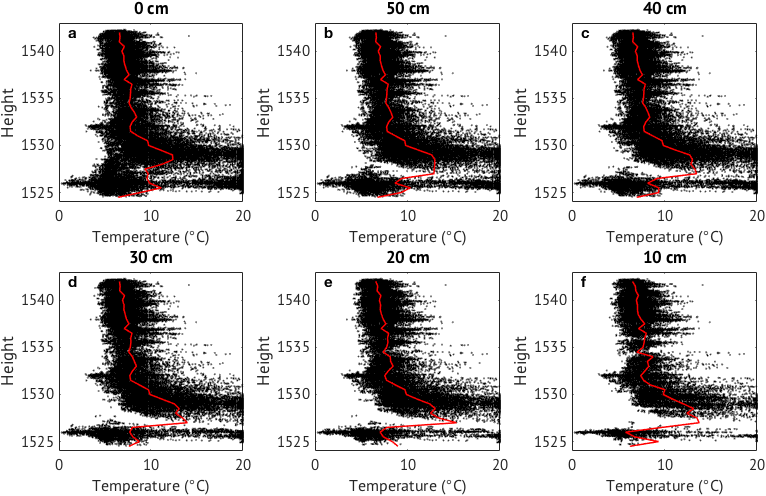 Figure 5: Point densities through filtering procedure using cloud-to-cloud distances between RGB and thermal points.Table 3: Summary statistics for point cloud reduction following cloud-to-cloud distance thresholding. Thermal characterizationTemperature profiles of the single tree are shown in Figure 6. Average air temperature during the data acquisition period, measured at a weather station located 2km up-valley to the north-west, was 5.2°C. Tree and ground temperatures in the entire point-cloud ranged from 0.3 to 20°C and were warmer in the lower third of the tree (1527-1530m) compared to the upper two thirds. Vertical profiles show only a small number of points in the north and west (shaded) sectors of the 3D thermal model. Most points within the thermal point-clouds were located at the base and top of the tree, and along the south and east (sunny) sides. Division of the thermal point-cloud into its cardinal quadrants revealed differences in vertical temperature profiles between aspects (Figure 6c-f). Temperatures were highest in the lower third of the tree in the north, east and south profiles, and data from this region of the tree were missing in the west quadrant due to the self-shading. Overall highest temperatures were recorded in the south and east quadrants where average temperatures reached up to 15°C, reflecting the direction of exposure of the tree to direct solar radiation. Temperatures in the north and west quadrants were comparatively lower. Above 1530 m (the upper two-thirds of the tree), vertical temperature profiles were relatively consistent between all four quadrants, and ranged between 7-8°C, on average 2°C above measured air temperature. 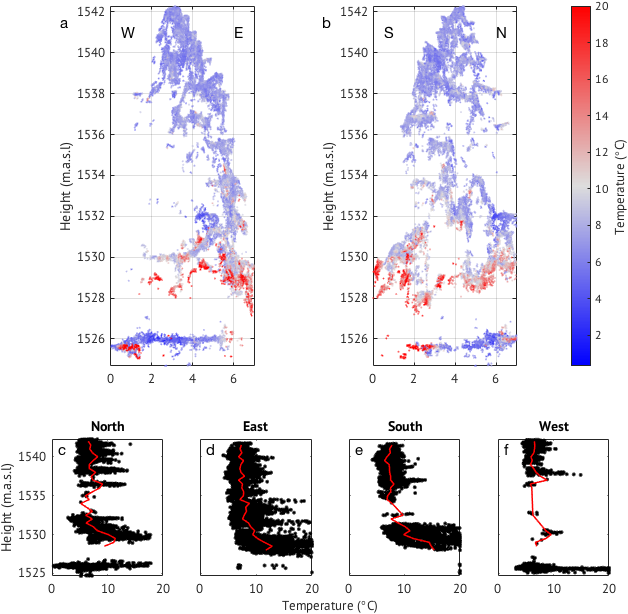 Figure 6: East-west (a) and north-south (b) perspectives of thermal point-cloud demonstrating temperature distribution of the 3D tree reconstruction. Bottom panel (c-f) demonstrates temperature distribution with height in each of the four cardinal direction wedges. Red lines represent average temperature through the vertical profile. Ground temperatures also differed between the four quadrants. In particular, the ground in the west quadrant was coldest, ranging between 0-10°C as a result of shading from the tree. The ground in the north was warmer, between 5-15°C, as a result of direct shortwave radiation earlier in the day when the direct shortwave radiation was closer to the east of the tree. The cloud-to-cloud filtering process appears to have removed all ground points within the east and south quadrants. On closer inspection of the raw C2C results, it appears that greater local C2C distances (up to 50 cm) are reported in the vicinity of the ground surface in these quadrants, implying weaker geometric correspondence between the dense RGB and thermal 3D datasets. Scrutiny of the RGB and thermal imagery for the single tree overflight reveals that fewer photographs of the lower portions of the tree are captured in these quadrants, which may have lowered the reconstruction accuracy. Such issues might be resolved with a revised flightplan that more equally captures the tree geometry, including the acquisition of additional, oblique imagery. Forest standGeometric and thermal characterizationTwo flights were carried out over the forest stand area on 1 April 2016 at 10:45 and 12:55. Initial SfM-MVS reconstruction used the RGB images obtained during both flights in order to increase point-cloud density and reduce gaps in the point-cloud resulting from solar shading of canopy structures. Whilst incorporating images from multiple flights is appropriate for RGB imagery where the structure and appearance of a scene remains constant, separate thermal 3D point-clouds were generated for each of the two flights due to temporal evolution of canopy surface temperatures between flights. SfM-MVS reconstruction yielded 16.8 million 3D points for the RGB photoset, and 206,500 and 148,300 3D points for the two thermal flights. By comparison, LiDAR data of the flight area yielded approximately 63,000 points, including ground returns, which were excluded from thermal and RGB datasets due to masking of the snow surface prior to point-cloud generation. The internal georeferencing error for the RGB forest flight data was 0.432 m, and sub-decimeter for the thermal data (Table 2). Residual errors for subsequent RGB-thermal ICP alignment were 0.167 m and 0.150 m for thermal flight 1 and 2, respectively. It is noted that, whilst the internal georeferencing error for the RGB data is substantially higher than the equivalent thermal data, only 52% and 26% of the thermal photographs were successfully aligned during bundle adjustment in PhotoScan, whereas 100% of the RGB input photographs were aligned. Further, only 6 of 9 GCPs were successfully projected and used for georeferencing of the thermal dataset from the second UAV flight due to issues with high wind speeds, which precluded the capture of stable imagery in the south-eastern sector of the forest site. Without any independent data to verify the accuracy of the data, caution is advised in interpreting these metrics in a manner which suggests that the RGB data outperform the corresponding thermal data in terms of internal model consistency or accuracy.Comparison of RGB and thermal 3D point-clouds with equivalent LiDAR data over the flight area demonstrated a much greater point-cloud density of the RGB and thermal SfM-MVS data (Figure 7). Even with 3D ground points removed from the RGB and thermal datasets, point densities for the clouds shown in Figure 7 were 35,254 and 776 points per m-2, respectively, compared to 78 points per m-2 for the LiDAR point-cloud. Trees in the north-east of the flight area were not present in the thermal point cloud compared to the RGB and LiDAR point clouds. Despite differences in point-cloud densities and lower areal coverage in the thermal point cloud, canopy structures and tree clusters were well represented in all three methods. 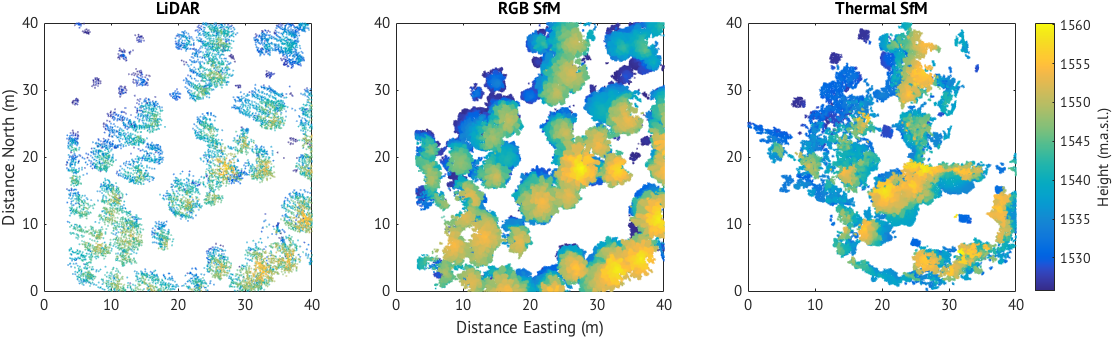 Figure 7: Top-down view of the LiDAR, RGB and Thermal (Flight 1) point-clouds of the forest stand flight area. Snow/ground surface is masked out in all three point-clouds. Black lines indicate location of transects shown in Figure 8.Differences in overlap of the three point-clouds are shown in Figure 8, along the cross-section shown in Figure 7. The upper canopy is particularly well represented by all three methods, although it is represented in greater detail in both the RGB and thermal point-clouds. Although sparser, the LiDAR point-cloud does not appear to misrepresent any element of the canopy structure compared to the RGB and thermal SfM-MVS point-clouds. 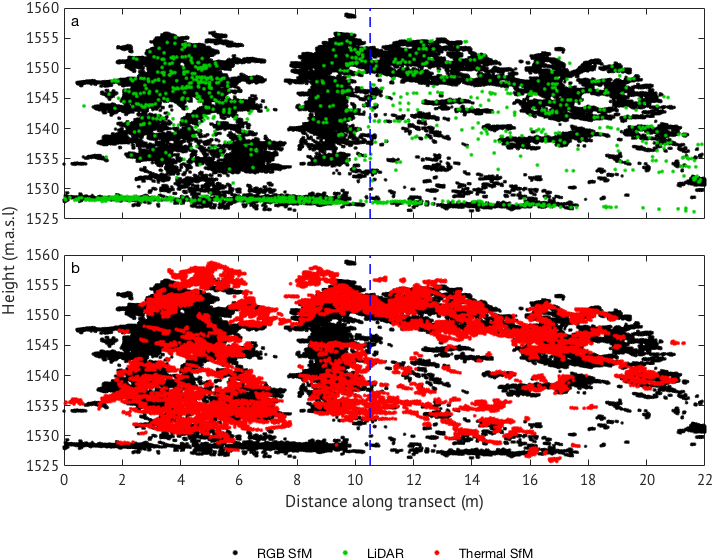 Figure 8: Cross-sections (Figure 7) of a 22 x 5 m swath of forest (south-north)at the Laret forest stand site produced from RGB SfM-MVS methods compared to LiDAR (a) and thermal SfM-MVS methods (b). Note horizontal scale exaggerated relative to vertical scale. Temporal characterizationRepeat flights across the two-hour period on 1 April demonstrated increasing canopy temperatures between 10:45 and 12:55 (Figure 9). The maximum forest temperature during flight 1 was 17.5°C, which increased to 19.8°C during flight 2. Increased forest temperature corresponded to an increase in local air temperature between 8.5-10.4°C between the two flights. Furthermore, the crowns of the trees were uniformly warmer during flight 2 compared to flight 1. In particular, warming at the top of the canopy during flight 1 was concentrated along south-east-facing sides of the trees (similar to the single tree), while canopy temperatures were relatively uniform around tree crowns in all directions during flight 2. These patterns accurately reflect the response of the canopy to increased exposure to direct shortwave radiation, particularly due to the increased solar elevation angle. 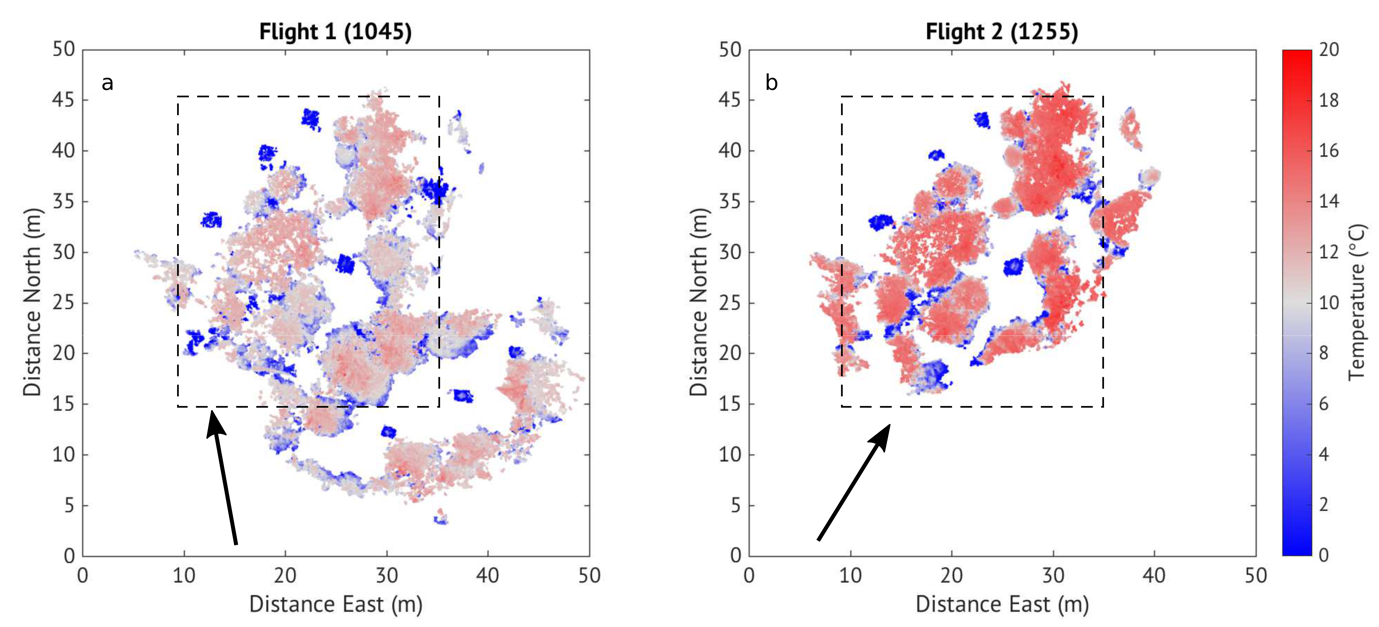 Figure 9: Top-down view of the thermal point-clouds generated from Flight 1 and Flight 2 colored by temperature. Dashed box indicates area over which temperatures were averaged for vertical profiles shown in Figure 10. Arrows indicate solar azimuth and direction of direct shortwave radiation.Two vertical profiles of average canopy temperatures (Figure 10) taken from overlapping areas of the point-clouds (dashed box outline in Figure 9) show cooler surface temperatures in the lower canopy compared to the upper canopy. Average canopy temperatures during flight 1 increased from 6.7-9.7°C in the lower 10 m, up to 11.8°C at the top of the canopy. By comparison, surface temperatures during flight 2 ranged between 9.9-12.3°C in the lower 10 m, increasing to 15.6°C at the top of the canopy. The vertical canopy temperature profiles show an overall canopy warming of 1-4°C between 10:45 and 12:55. Warming was greatest in the upper profile of the canopy, where increases in average tree crown temperature were approximately 4°C. Temperature increases in the lower 10 m of the canopy (relatively shaded) were between 1-2°C. 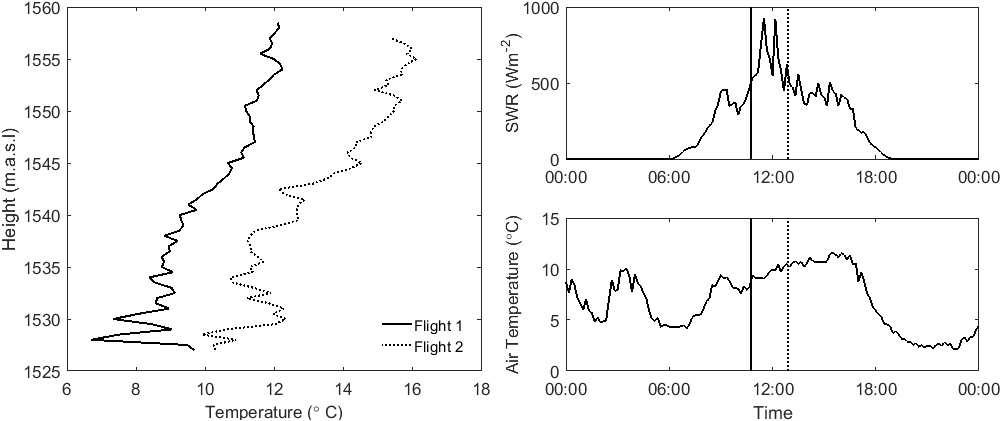 Figure 10: Average vertical canopy temperature profile of each flight averaged across the overlapping area shown in Figure 9. Air temperature and incoming shortwave radiation from the weather station at the open site are shown and times of each flight are indicated by vertical lines. DiscussionGenerating 3D point-clouds of forest structuresRGB and thermal point-clouds generated in this study further demonstrate the suitability of UAV-acquired RGB imagery combined with SfM-MVS processing methods for retrieving accurate models of forest canopy structures (Dandois and Ellis 2013; Wallace et al. 2016). In particular, the high density of the RGB point-clouds of both the single tree and the forest stand, demonstrate an effective method for characterizing conifer forest structures. At both field sites, the geometric characterization of tree structures from thermal SfM-MVS models was sufficiently detailed to permit the identification of individual branch clusters.Discrepancies in the number of 3D points in the RGB and thermal point clouds recovered during SfM-MVS processing are explained, in the first instance, as a function of the vastly different image resolutions; 4608 × 2592 pixels for the RGB sensor and 288 × 382 pixels for the thermal imager. The pixel density of the RGB sensor exceeds the thermal sensor by an order of magnitude, resulting in the identification of fewer image key points for a given pair of corresponding RGB and thermal images. It is likely, however, that the use of a higher resolution thermal imagery or a lower flying height would reduce these discrepancies. Of the 186 thermal images acquired during Flight 1, 249 (75%) aligned to form the thermal point cloud, compared to 100% of the RGB images being included in the RGB point clouds. This limited alignment of thermal images is likely a combination of two artifacts of the thermal imager. The first is simply due to the lower resolution of the camera in combination with the changing viewpoint as the UAV moves across the forested area. Trunks of trees are visible in the outer regions of images, however when the tree is in the center of the image the trunk is largely obscured from the imager, as at the single tree. The second explanation is also due to the changing angles of the viewpoint of the imager, which alters the area over which a single pixel averages for one temperature, thus changing the temperature of the object of interest between sequential images. These errors could be avoided through flying higher and using a camera with a higher pixel resolution or angular view. Areal coverage of the thermal point clouds compared to the equivalent RGB point clouds was also smaller, particularly in the north-west of the flight area during flight 1 and in the south-east of the flight area during flight 2. The RGB camera used here had a much greater field of view compared to the thermal camera, capturing a larger area of the forest. This allowed for calculation of more key points compared to the limited field of view of the thermal imager, particularly in the areas around the edge of the flight area where canopy features were in a smaller number of thermal images compared to the RGB images. SfM-MVS reconstruction of the single tree revealed the presence of incorrectly placed 3D points in the thermal data. Closer inspection of the thermal signature of these incorrectly placed points revealed them to be associated with the ground surface (grass), which was warmer than the tree canopy. The abundance of incorrectly placed 3D thermal points, or false positives, might be explained by the ’mixed pixel’ phenomenon, where a pixel incorporates the temperature both of the canopy and ground surface. The lower resolution of the thermal imager and resulting blurred edge definition of the tree structure in the thermal images remains a challenge for accurate depth reconstruction. Similarly, generation of false image matching parallaxes, resulting from slight displacement of image features because of wind-driven canopy movement, may be an additional factor. However, these effects were minimized by the simultaneous acquisition of RGB and thermal images. User-guided filtering of thermal point-cloud data using the coincident RGB 3D model proved to be a highly effective way of removing most incorrectly placed points, but inevitably it can also remove accurately placed thermal data. The combination of a high quality RGB camera, used coincidentally with the thermal camera can overcome some of the apparent issues associated with using a lower resolution imager to capture thermal data and represents a substantial technological advancement. Furthermore, it is likely that future improvements in lightweight, survey grade thermal sensor technology, specifically sensor resolution and fidelity, will improve the robustness of 3D reconstruction. The high density of the RGB point-clouds, when compared to the LiDAR data over the same forest stand, represent an improvement on current methods for obtaining information on forest structures. Point-cloud densities between 20 and 67 points per m2 for LiDAR and SfM-derived datasets, respectively, have been presented in previous UAV-SfM-based studies of forest structures (e.g. Dandois and Ellis 2013), compared to 78 and 35,245 points m2 presented in this study, an increase in density of 452%. The increased point densities in this study are attributed to differences in above-canopy flying heights which were generally far lower than existing studies. A necessary trade-off exists between areal coverage, which is primarily a function of flying height and sensor view-shed, and point-cloud density or resolution. Increased areal coverage is achievable through increased UAV flying height and range, whilst preserving data densities and accuracies which are achievable by surveying at low altitudes is only possible through the use of increased image sensor resolution. Consequently, further work is required to fully explore the potential of areal upscaling from the scale of individual trees and small forest stands, to geometric and thermal characterization of entire forests and plantations.The LiDAR point-cloud information used in this study has previously been applied to the derivation of canopy structure metrics (Moeser et al. 2015a) and the development of a snow interception model (Moeser et al. 2015b). Further afield, LiDAR data of forest structures have successfully been used for mapping landscape-scale conifer forest structures, improving on lower resolution satellite methods (Morsdorf et al. 2006; Solberg et al. 2009). The accuracy and resolution of RGB imagery point-clouds presented in this study compared to LiDAR suggest methods for mapping forest structures previously developed using LiDAR data can be suitably be applied using RGB point-clouds where LiDAR data are unavailable. In particular, the data acquisition time in this study (< 10 minutes) demonstrates the ease at which 3D canopy structure information can be obtained across forest stand scales. Specifically, the use of RGB point-clouds combined with the increased affordability and accessibility of UAV technologies are likely to make forest structure metrics such as effective leaf area index (Solberg et al. 2009) and fractional forest cover (Morsdorf et al. 2006) more straightforward to obtain in the future.Thermal analysis of forest canopies using remote sensingCanopy temperatures are less commonly measured than air temperatures, despite a strong relevance in radiation and biogeochemical cycles in forested environments. Previous studies have used ground-based IR imagery to capture canopy temperatures due to their relationship with meteorological variations such as air temperature and solar radiation (Howard and Stull 2013; Pomeroy et al. 2009). This study significantly advances the ability to remotely quantify spatial and temporal variations in forest canopy temperatures through the use of 3D models derived from coarse resolution thermal imagery. It builds upon the existing use of 2D mapping methods (e.g. Faye et al. 2016), which restricts post-analysis, interpretation and application to only the horizontal dimension. Additionally, it improves on existing research applications of 3D thermal data which map 2D thermographic information onto RGB or LiDAR-derived 3D topographic models (e.g. Luscombe et al. 2015; Nishar et al. 2016); however, such an approach is unsuitable for geometrically complex environments such as forests. 3D thermal reconstruction of the single tree demonstrated both horizontal and vertical variations in surface temperatures. The model accurately captured warmer temperatures in the eastern and southern sectors of the tree, where it was exposed to direct solar heating, and cooler temperatures in the northern and western sectors. Additionally, warmest temperatures were found in the lower third of the tree, likely due to the increased surface area and heat retention capacity of the branches. Canopy temperatures decreased with height in all four quadrants of the tree, resulting in tree temperatures which were on average 2°C above the measured air temperature. The consistent reduction in canopy surface temperature with increasing height, regardless of direction of exposure to sunlight, can be explained by the small boundary layer resistance of conifer needles, which makes up an increasing proportion of the tree with increasing height. The low resistance (high conductance) to heat transfer by the needles lead to rapid exchange of sensible heat (Jarvis et al. 1976), combined with an increase in wind exposure with increasing height, reducing the average temperature of the upper tree compared to the lower tree which is comprised of more woody elements (trunk and branches) which retain heat more efficiently. Repeat flights demonstrated canopy temperature variations throughout the stand scale are strongly coupled to incoming shortwave radiation, although this has previously only been demonstrated through ground-based thermal imagery (Pomeroy et al. 2009; Webster et al. 2016). A lack of variation in canopy temperatures around tree crowns during the second flight over the forested area when compared to flight 1 demonstrated a more uniform exposure of the canopy crowns to direct heating by solar radiation as a result of increased solar angle between the two flights. Earlier in the morning, the canopy was only exposed to direct solar radiation in areas facing southeast. As the solar angle increases, tree crowns become increasingly exposed in all directions. This is particularly relevant along shaded sides of forest gaps or clearings and edges, as exposure to shortwave radiation from above and behind leads to warmer temperatures in the upper canopy compared to the lower canopy (Webster et al. submitted). Vertical profiles of average canopy temperature also imply that exposure to solar radiation has a stronger influence on vertical canopy temperature profiles in forested areas where the lower canopy is often shaded. An additional process influencing temperature distribution in canopies is that the irradiance to the lower canopy from the ground is typically less than the irradiance from the atmosphere to the upper canopy. These 3D results presented here demonstrate multiple layers in the vertical variation of the canopy energy balance.  Wider applications of thermal imagery Airborne thermal imagery of the 30 × 30m forest site in this study revealed horizontal and vertical variation in canopy surface temperatures ranging from 1-20°C. The methods presented here therefore work to improve understanding of the sub-grid heterogeneity of canopy temperatures in relation to coarser scale satellite products. For example, satellite infrared remote sensing of surface temperatures is currently limited to 90 m pixel resolution (ASTER, Yamaguchi et al. 1998), often missing critical sub-grid scale temperature variations such as those demonstrated here. The methods presented here therefore increase the capacity to combine high spatial and temporal resolution data to improve interpretation of satellite information across landscape scales. Extension of these localized methods to application at larger landscape scales can be facilitated through improved knowledge regarding the vertical canopy temperature profiles. These profiles can be integrated with satellite land surface temperature information that ultimately provides the average top of canopy temperature within each pixel. A known relationship between the temperatures of the upper and lower canopy can facilitate the use of canopy temperature in larger scale radiative models using airborne or satellite measurements as input variables. Applying calculated vertical temperature profiles to satellite information of canopy temperatures thus provides sub-canopy temperature information across larger spatial scales for input into local to regional to hemisphere scale land surface models. The methodology presented in this paper demonstrates the ability to capture 3D thermal information of forest canopy structure at the stand scale. These methods can be applied within a number of environmental applications, including energy balance modeling, particularly longwave radiation (Essery et al. 2008b), evapotranspiration prediction (Leinonen et al. 2006) and crop-stress detection (Berni et al. 2009). Additionally, these UAV imaging and post-processing techniques are equally applicable to enhance remote measurement of largely inaccessible physical environments, where 3D thermal data may be of use for advanced process analysis, such as  glacier surfaces (Bhardwaj et al. 2016) or areas of volcanic and geothermal activity (Mori et al. 2016; Nishar et al. 2016). ConclusionsCoincident thermal and RGB imagery from a UAV were used to produce 3D RGB and thermal models of standalone trees and forest stands. SfM-MVS methods were used to accurately recover 3D forest canopy thermal structure from thermal imagery. Although thermal imagery was lower in point density than coincident RGB images, thermal 3D point-clouds of both the standalone tree and forest site accurately reproduced complex upper-canopy structures. However, the coarse resolution of thermal imagery proved challenging for accurate depth reconstruction of 3D points in the lower forest canopy. These issues could be resolved through the combination of the high quality RGB point cloud and cloud-to-cloud filtering processes to remove incorrectly placed thermal points created through mixed pixels. RGB and thermal imagery from two UAV flights were acquired of a 30 × 30 m forest stand on a single morning during the snowmelt season. RGB and thermal point-cloud densities were 35,254 and 776 points per m-2, compared to 78 points per m-2 for a LiDAR dataset of the same area. Thermal point-clouds acquired from two repeat UAV surveys (10:45 and 12:55 on the same day) showed the response of canopy temperatures to increasing shortwave radiation. Warmer average and maximum temperatures were recorded during the second survey. Temperature distributions of tree crowns during the second survey revealed a more uniform temperature distribution and additional heating of shorter trees as a response to increased solar angle and penetration of shortwave radiation to lower regions of the canopy. Vertical temperature variations demonstrated cooler canopy temperatures in the lower profile of the forest stand due to shading by the surrounding canopy, compared to the standalone tree which was sun-lit along the entire vertical profile. The ability to quantify 3D surface temperatures of forest canopy structures at high spatial and temporal resolutions has important implications for atmospheric, hydrological and ecological modeling, and has wider applications for thermal measurement of further remote environmental landscapes.AcknowledgementsField support was given by Giulia Mazotti and Sebastian Würzer of the SLF Snow Hydrology Group. Stuart Dunning is thanked for UAV technical support. Data used in the analysis is permanently archived and can be made available upon request to the corresponding author (clare.webster@northumbria.ac.uk) or the last author (jonas@slf.ch). The authors are grateful to three anonymous reviewers whose comments contributed to improving the manuscript. ReferencesAnderson, M.C., Allen, R.G., Morse, A., & Kustas, W.P. (2012). Use of Landsat thermal imagery in monitoring evapotranspiration and managing water resources. Remote Sensing of Environment, 122, 50-65Bendig, J., Bolten, A., Bennertz, S., Broscheit, J., Eichfuss, S., & Bareth, G. (2014). Estimating biomass of barley using crop surface models (CSMs) derived from UAV-based RGB imaging. Remote Sensing, 6, 10395-10412Berni, J.A., Zarco-Tejada, P.J., Suárez, L., & Fereres, E. (2009). Thermal and narrowband multispectral remote sensing for vegetation monitoring from an unmanned aerial vehicle. Geoscience and Remote Sensing, IEEE Transactions on, 47, 722-738Bhardwaj, A., Joshi, P., Sam, L., & Snehmani (2016). Remote sensing of alpine glaciers in visible and infrared wavelengths: a survey of advances and prospects. Geocarto International, 31, 557-574Boufama, B., Mohr, R. and Veillon, F., 1993, May. Euclidean constraints for uncalibrated reconstruction. In Computer Vision, 1993. Proceedings., Fourth International Conference on (pp. 466-470). IEEE.Carrivick, J.L., Smith, M.W., & Quincey, D.J. (2016). Structure from Motion in the Geosciences: John Wiley & SonsCohen, Y., Alchanatis, V., Meron, M., Saranga, Y., & Tsipris, J. (2005). Estimation of leaf water potential by thermal imagery and spatial analysis. Journal of Experimental Botany, 56, 1843-1852Dandois, J.P., & Ellis, E.C. (2010). Remote sensing of vegetation structure using computer vision. Remote Sensing, 2, 1157-1176Dandois, J.P., & Ellis, E.C. (2013). High spatial resolution three-dimensional mapping of vegetation spectral dynamics using computer vision. Remote Sensing of Environment, 136, 259-276Erdody, T.L., & Moskal, L.M. (2010). Fusion of LiDAR and imagery for estimating forest canopy fuels. Remote Sensing of Environment, 114, 725-737Essery, R., Bunting, P., Rowlands, A., Rutter, N., Hardy, J., Melloh, R., Link, T., Marks, D., & Pomeroy, J. (2008a). Radiative transfer modeling of a coniferous canopy characterized by airborne remote sensing. Journal of Hydrometeorology, 9, 228-241Essery, R., Pomeroy, J., Ellis, C., & Link, T. (2008b). Modelling longwave radiation to snow beneath forest canopies using hemispherical photography or linear regression. Hydrological Processes, 22, 2788-2800FAO (2010). Global forest resources assessment 2010: Main repot. In F.a.A.O.o.t.U.N. (2010) (Ed.)Faye, E., Rebaudo, F., Yánez‐Cajo, D., Cauvy‐Fraunié, S., & Dangles, O. (2016). A toolbox for studying thermal heterogeneity across spatial scales: from unmanned aerial vehicle imagery to landscape metrics. Methods in Ecology and Evolution, 7, 437-446Gago, J., Douthe, C., Coopman, R., Gallego, P., Ribas-Carbo, M., Flexas, J., Escalona, J., & Medrano, H. (2015). UAVs challenge to assess water stress for sustainable agriculture. Agricultural Water Management, 153, 9-19Hernández-Clemente, R., Navarro-Cerrillo, R.M., Ramírez, F.J.R., Hornero, A., & Zarco-Tejada, P.J. (2014). A novel methodology to estimate single-tree biophysical parameters from 3D digital imagery compared to aerial laser scanner data. Remote Sensing, 6, 11627-11648Houghton, R., Hall, F., & Goetz, S.J. (2009). Importance of biomass in the global carbon cycle. Journal of Geophysical Research: Biogeosciences, 114Howard, R., & Stull, R. (2013). IR Radiation from Trees to a Ski Run: A Case Study. Journal of Applied Meteorology and Climatology, 52, 1525-1539James, M., & Robson, S. (2012). Straightforward reconstruction of 3D surfaces and topography with a camera: Accuracy and geoscience application. Journal of Geophysical Research: Earth Surface, 117James, M.R., Pinkerton, H., & Applegarth, L.J. (2009). Detecting the development of active lava flow fields with a very-long-range terrestrial laser scanner and thermal imagery. Geophysical Research Letters, 36Jarvis, P., James, G., & Landsberg, J. (1976). Coniferous forest. Vegetation and the Atmosphere, 2, 171-240Kankare, V., Vastaranta, M., Holopainen, M., Räty, M., Yu, X., Hyyppä, J., Hyyppä, H., Alho, P., & Viitala, R. (2013). Retrieval of forest aboveground biomass and stem volume with airborne scanning LiDAR. Remote Sensing, 5, 2257-2274Kobayashi, H., Baldocchi, D.D., Ryu, Y., Chen, Q., Ma, S., Osuna, J.L., & Ustin, S.L. (2012). Modeling energy and carbon fluxes in a heterogeneous oak woodland: a three-dimensional approach. Agricultural and Forest Meteorology, 152, 83-100Leinonen, I., Grant, O., Tagliavia, C., Chaves, M., & Jones, H. (2006). Estimating stomatal conductance with thermal imagery. Plant, Cell & Environment, 29, 1508-1518Liang, X., Litkey, P., Hyyppa, J., Kaartinen, H., Vastaranta, M., & Holopainen, M. (2012). Automatic stem mapping using single-scan terrestrial laser scanning. IEEE Transactions on Geoscience and Remote Sensing, 50, 661-670Lowe, D.G. (2004). Distinctive image features from scale-invariant keypoints. International Journal of Computer Vision, 60, 91-110Lucas, R., Lee, A., & Bunting, P. (2008). Retrieving forest biomass through integration of CASI and LiDAR data. International Journal of remote sensing, 29, 1553-1577Luscombe, D.J., Anderson, K., Gatis, N., Grand-Clement, E., & Brazier, R.E. (2015). Using airborne thermal imaging data to measure near-surface hydrology in upland ecosystems. Hydrological Processes, 29, 1656-1668Mlambo, R., Woodhouse, I., Gerard, F., & Anderson, K. (2017). Structure from Motion (SfM) Photogrammetry with Drone Data: A Low Cost Method for Monitoring Greenhouse Gas Emissions from Forests in Developing Countries. Forests, 8, 68Moeser, D., Morsdorf, F., & Jonas, T. (2015a). Novel forest structure metrics from airborne LiDAR data for improved snow interception estimation. Agricultural and Forest Meteorology, 208, 40-49Moeser, D., Stähli, M., & Jonas, T. (2015b). Improved snow interception modeling using canopy parameters derived from airborne LIDAR data. Water Resources Research, 51, 5041-5059Morgenroth, J., & Gomez, C. (2014). Assessment of tree structure using a 3D image analysis technique—A proof of concept. Urban Forestry & Urban Greening, 13, 198-203Mori, T., Hashimoto, T., Terada, A., Yoshimoto, M., Kazahaya, R., Shinohara, H., & Tanaka, R. (2016). Volcanic plume measurements using a UAV for the 2014 Mt. Ontake eruption. Earth, Planets and Space, 68, 49Morsdorf, F., Kötz, B., Meier, E., Itten, K., & Allgöwer, B. (2006). Estimation of LAI and fractional cover from small footprint airborne laser scanning data based on gap fraction. Remote Sensing of Environment, 104, 50-61Musselman, K.N., Margulis, S.A., & Molotch, N.P. (2013). Estimation of solar direct beam transmittance of conifer canopies from airborne LiDAR. Remote Sensing of Environment, 136, 402-415Nishar, A., Richards, S., Breen, D., Robertson, J., & Breen, B. (2016). Thermal infrared imaging of geothermal environments and by an unmanned aerial vehicle (UAV): A case study of the Wairakei–Tauhara geothermal field, Taupo, New Zealand. Renewable Energy, 86, 1256-1264Pfister, L., McDonnell, J.J., Hissler, C., & Hoffmann, L. (2010). Ground-based thermal imagery as a simple, practical tool for mapping saturated area connectivity and dynamics. Hydrological Processes, 24, 3123-3132Pomeroy, J.W., Marks, D., Link, T., Ellis, C., Hardy, J., Rowlands, A., & Granger, R. (2009). The impact of coniferous forest temperature on incoming longwave radiation to melting snow. Hydrological Processes, 23, 2513-2525Price, A., & Petzold, D. (1984). Surface emissivities in a boreal forest during snowmelt. Arctic and Alpine Research, 45-51Rudol, P., & Doherty, P. (2008). Human body detection and geolocalization for UAV search and rescue missions using color and thermal imagery. In, Aerospace Conference, 2008 IEEE (pp. 1-8): IEEESmigaj, M., Gaulton, R., Barr, S.L. and Suárez, J.C., 2015. UAV-borne thermal imaging for forest health monitoring: detection of disease-induced canopy temperature increase. The International Archives of Photogrammetry, Remote Sensing and Spatial Information Sciences, 40(3), p.349.Snavely, N., Seitz, S.M., & Szeliski, R. (2008). Modeling the world from internet photo collections. International Journal of Computer Vision, 80, 189-210Solberg, S., Brunner, A., Hanssen, K.H., Lange, H., Næsset, E., Rautiainen, M., & Stenberg, P. (2009). Mapping LAI in a Norway spruce forest using airborne laser scanning. Remote Sensing of Environment, 113, 2317-2327Spampinato, L., Calvari, S., Oppenheimer, C., & Boschi, E. (2011). Volcano surveillance using infrared cameras. Earth-Science Reviews, 106, 63-91Spetsakis, M.E., Aloimonos, Y., 1991. A multi-frame approach to visual motion perception. International Journal of Computer Vision 6, 245–255Srinivasan, S., Popescu, S.C., Eriksson, M., Sheridan, R.D., & Ku, N.-W. (2014). Multi-temporal terrestrial laser scanning for modeling tree biomass change. Forest Ecology and Management, 318, 304-317Szeliski, R., Kang, S.B., 1994. Recovering 3-D shape and motion from image streams using nonlinear least squares. Journal of Visual Communication and Image Representation 5, 10–28.Wagner, W., Hollaus, M., Briese, C., & Ducic, V. (2008). 3D vegetation mapping using small‐footprint full‐waveform airborne laser scanners. International Journal of remote sensing, 29, 1433-1452Wallace, L., Lucieer, A., Malenovský, Z., Turner, D., & Vopěnka, P. (2016). Assessment of Forest Structure Using Two UAV Techniques: A Comparison of Airborne Laser Scanning and Structure from Motion (SfM) Point Clouds. Forests, 7, 62Webster, C., Rutter, N., & Jonas, T. (submitted). Determining canopy temperatures using infrared imagery for modeling sub-canopy incoming longwave radiation to the snow surface. Journal of Geophysical Research-AtmospheresWebster, C., Rutter, N., Zahner, F., & Jonas, T. (2016). Modeling subcanopy incoming longwave radiation to seasonal snow using air and tree trunk temperatures. Journal of Geophysical Research-Atmospheres, 121, 1220-1235Westoby, M.J., Brasington, J., Glasser, N.F., Hambrey, M.J., & Reynolds, J.M. (2012). ‘Structure-from-Motion’ photogrammetry: A low-cost, effective tool for geoscience applications. Geomorphology, 179, 300-314Yamaguchi, Y., Kahle, A.B., Tsu, H., Kawakami, T., & Pniel, M. (1998). Overview of advanced spaceborne thermal emission and reflection radiometer (ASTER). IEEE Transactions on Geoscience and Remote Sensing, 36, 1062-1071Zhao, K., & Popescu, S. (2009). Lidar-based mapping of leaf area index and its use for validating GLOBCARBON satellite LAI product in a temperate forest of the southern USA. Remote Sensing of Environment, 113, 1628-1645List of figure captionsFigure 1: Overview of the two field locations, showing a. relative location between the tree in Dischma Valley and the forest field site in Laret; b. aerial image of single tree in Dischma Valley; c. aerial image and outline of flight area over the forest field site in Laret; d. airborne LiDAR point-cloud data of forest field site in Laret showing canopy distribution and surface height. Aerial images and background images from © CNES, Spot Image, reproduced with permission from Swisstopo, NPOC (JA100118).Figure 2: a. DJI S1000 Octocopter in flight fitted with; b. gimbal with Optris PI450 imager (I), NetBox (II) and Panasonic Lumix RGB camera (III); c. example of thermal ground control point; d. example of airborne thermal image over forested area with ground control points circled. Figure 3: Data collection and SfM-MVS processing workflow for constructing georeferenced 3D point-clouds of forest structures from coincident RGB and thermal infrared imagery acquired using a lightweight UAS. Steps colored in gray were applied exclusively to thermal data.Figure 4: North-south profile of the single tree: a. RGB image of single tree taken looking east; b. RGB point-cloud dataset; c. thermal point-cloud dataset before cloud-to-cloud filtering and d. thermal point-cloud dataset after cloud-to-cloud filtering. Figure 5: Point densities through filtering procedure using cloud-to-cloud distances between RGB and thermal points.Figure 6: East-west (a) and north-south (b) perspectives of thermal point-cloud demonstrating temperature distribution of the 3D tree reconstruction. Bottom panel (c-f) demonstrates temperature distribution with height in each of the four cardinal direction wedges. Red lines represent average temperature through the vertical profile. Figure 7: Top-down view of the LiDAR, RGB and Thermal (Flight 1) point-clouds of the forest stand flight area. Snow/ground surface is masked out in all three point-clouds. Black lines indicate location of transects shown in Figure 8.Figure 8: Cross-sections (Figure 7) of a 22 x 5 m swath of forest (south-north)at the Laret forest stand site produced from RGB SfM-MVS methods compared to LiDAR (a) and thermal SfM-MVS methods (b). Note horizontal scale exaggerated relative to vertical scale. Figure 9: Top-down view of the thermal point-clouds generated from Flight 1 and Flight 2 colored by temperature. Dashed box indicates area over which temperatures were averaged for vertical profiles shown in Figure 10. Arrows indicate solar azimuth and direction of direct shortwave radiation.Figure 10: Average vertical canopy temperature profile of each flight averaged across the overlapping area shown in Figure 9. Air temperature and incoming shortwave radiation from the weather station at the open site are shown and times of each flight are indicated by vertical lines. Panasonic LumixOptris PI450Lens (FOV)46.8° x 32.2°Optical resolution4608 × 2592 pixels382 × 288 pixelsSpectral range-7.5 - 13µmTemperature range--20-100CAccuracy- 2% or  2°CWeight560g320gAzimuth during imaging0°0°Survey areaSurvey date and time (GMT) No. RGB images No. thermal imagesMean Tair (°C) Mean ISWR (Wm-2) Solar zenith angle ()No. GCPsSfM-MVS internal georeferencing error (xyz RMS; m) SfM-MVS internal georeferencing error (xyz RMS; m) RGB-thermal ICP alignment error (m) Survey areaSurvey date and time (GMT) No. RGB images No. thermal imagesMean Tair (°C) Mean ISWR (Wm-2) Solar zenith angle ()No. GCPsRGB Thermal Single tree29/04/16   08:55139 (139)186 (249)5.2 994 4412 (12) 0.016 0.081 0.046 Forest (1)01/04/16   10:45 165 (165) 53 (102)8.5 501 439 (9) 0.432 0.086 0.167 Forest (2)01/04/16   12:55 165 (165) 23 (87)_10.4 553 466 (9) 0.432 0.074 0.150 4C2C threshold distance (m) n points % points retained Mean C2C distance (m) Median C2C distance (m) Raw 59,167 100 0.194 0.098 0.50 52,807 89 0.121 0.083 0.45 51,869 88 0.108 0.078 0.40 50,733 86 0.108 0.078 0.35 49,293 83 0.100 0.075 0.30 47,747 81 0.093 0.072 0.25 45,646 77 0.085 0.068 0.20 42,434 72 0.074 0.062 0.15 37,698 64 0.062 0.055 0.10 30,077 51 0.046 0.043 